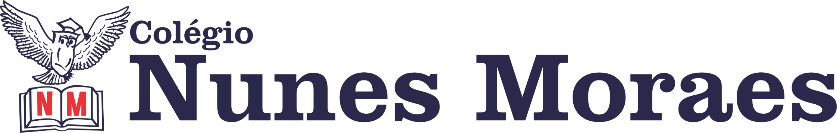 AGENDA DIÁRIA 2° ANO, 04 DE MAIO.1ª AULA: PORTUGUÊS/ TEXTOObjeto de Conhecimento: História em quadrinhos.Aprendizagens Essenciais: Construir o sentido de histórias em quadrinhos e tirinhas, relacionando imagens e palavras e interpretando recursos gráficos (tipos de balões, de letras, onomatopeias).Capítulo 6: De quadrinho em quadrinho, surge uma história.Link da aula: https://youtu.be/XXCB-XcW1-k Atividade e explicação: páginas 15 e 16. Leitura no paradidático “Com jeito de pai”.2ª AULA: MATEMÁTICAObjeto de Conhecimento: Contagem (adição e subtração).Aprendizagens Essenciais: Comparar quantidades por estimativa e/ou por correspondência (um a um, dois a dois, entre outros), para indicar “tem mais”, “tem menos” ou “tem a mesma quantidade”, indicando, quando for o caso, quantos a mais e quantos a menos. Capítulo 6: Números e o que eles valem.  Link da aula: https://youtu.be/LYsQO_677hQ Atividade e explicação: página 28.3ª AULA: HISTÓRIA Objeto de Conhecimento: Objetos que contam histórias da família.  Aprendizagens Essenciais: Compreender o significado de objetos como fontes de memórias e histórias no âmbito familiar. Capítulo 7: Toda família tem história.Link da aula: https://youtu.be/6Bf7PwKwJ0w Atividade e explicação: páginas 28 a 31. 4ª AULA: CIÊNCIAS Objeto de Conhecimento: Relações entre plantas e animais.Aprendizagens Essenciais: Analisar relações entre as plantas, o ambiente e os demais seres vivos.Capítulo 5: Ninguém vive sozinho.Link da aula: https://youtu.be/Th5KWZpRsw0 Atividade e explicação: página 90 e, questão 4 na página 91, no livro 1.Forte abraço!